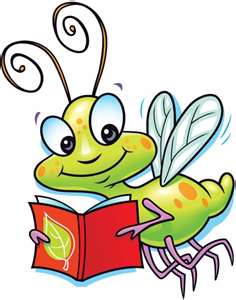 The above schedule is for lunch recess shopping.  Students with overdue books or lost books must have books returned or paid for before they will be allowed to purchase books from the book fair.Regular library lunch activities (book exchange, reading) are on hold until book fair is over.Students will also look/shop during their regular library time.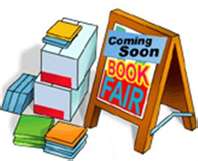 Book Fair Dates: MondayTuesdayWednesdayThursdayFriday4th gradeTurnerLujanLuceroNunnHayesJohnsonOlsonNorris5th gradeMatthewFioreKellyUtleyWalkerAndersenNelson6th gradeMcGrewMartinezMillerHanikaAlfordSchroederDuggerRoquemore